10 ЗАСЕДАНИЕ 1 СОЗЫВАВ соответствии с Федеральным законом от 17.07.2009 №172-ФЗ 
«Об антикоррупционной экспертизе нормативных правовых актов и проектов нормативных правовых актов», в целях предупреждения включения в проекты нормативных правовых актов положений, способствующих созданию условий для проявления коррупции, выявления и устранения таких положений, Собрание депутатов Козловского муниципального округа Чувашской Республики РЕШИЛО:1. Утвердить прилагаемый Порядок проведения антикоррупционной экспертизы нормативных правовых актов и проектов нормативных правовых актов органов местного самоуправления Козловского муниципального округа Чувашской Республики (далее – Порядок).2. Настоящее решение подлежит опубликованию в периодическом печатном издании «Козловский вестник» и размещению на официальном сайте Козловского муниципального округа в сети «Интернет».3. Настоящее решение вступает в силу после его официального опубликования.Председатель Собрания депутатовКозловского муниципального округаЧувашской Республики  						          	      Ф.Р. ИскандаровГлава Козловского муниципального округаЧувашской Республики           						      А.Н. Людков                                           Порядок
проведения антикоррупционной экспертизы нормативных правовых актов и проектов нормативных правовых актов органов местного самоуправления Козловского муниципального округа Чувашской РеспубликиI. Общие положенияНастоящий Порядок определяет процедуру проведения антикоррупционной экспертизы нормативных правовых актов и проектов нормативных правовых актов органов местного самоуправления Козловского муниципального округа Чувашской Республики в целях выявления и устранения несовершенства правовых норм, которые повышают вероятность коррупционных действий, а также порядок участия граждан и организаций в проведении антикоррупционной экспертизы действующих нормативных правовых актов и проектов нормативных правовых актов органов местного самоуправления Козловского муниципального округа Чувашской Республики.II. Порядок проведения антикоррупционной экспертизы нормативных правовых актов и проектов нормативных правовых актов органов местного самоуправления Козловского муниципального округа Чувашской Республики2.1. Правовой отдел проводит антикоррупционную экспертизу:принятых нормативных правовых актов;подготавливаемых проектов нормативных правовых актов.2.2. Антикоррупционная экспертиза проектов нормативных правовых актов проводится в срок до 5 рабочих дней, а особо сложных – 10 рабочих дней.Антикоррупционная экспертиза нормативных правовых актов проводится в срок до 15 рабочих дней.2.3. Антикоррупционная экспертиза нормативных правовых актов и проектов нормативных правовых актов проводится в соответствии с методикой проведения антикоррупционной экспертизы проектов нормативных правовых актов и иных документов в целях выявления в них положений, способствующих созданию условий для проявления коррупции, утверждаемой Правительством Российской Федерации.2.4. В случае если при проведении антикоррупционной экспертизы нормативного правового акта и проекта нормативного правового акта выявлены коррупциогенные факторы, правовым отделом составляется заключение по результатам проведения антикоррупционной экспертизы (далее – заключение) по форме согласно приложению 1 к настоящему Порядку (вариант 2).В случае если при проведении антикоррупционной экспертизы проекта нормативного правового акта в его тексте коррупционных норм не выявлено, правовой отдел осуществляет визирование проекта нормативного правового акта с составлением заключения по форме согласно приложению 1 к настоящему Порядку (вариант 1).2.5. В заключении отражаются следующие сведения:перечень норм, отвечающих признакам коррупционности в соответствии с коррупциогенными факторами;рекомендации по изменению формулировок правовых норм для устранения коррупциогенности;наличие в нормативном правовом акте (проекте нормативного правового акта) превентивных антикоррупционных норм и рекомендации по их включению.2.6. Заключение носит рекомендательный характер, направляется главе Козловского муниципального округа Чувашской Республики и подлежит обязательному рассмотрению Собранием депутатов Козловского муниципального округа Чувашской Республики, соответствующим структурным подразделением администрации Козловского муниципального округа, разработавшим нормативный правовой акт (проект нормативного правового акта).2.7. Собрание депутатов Козловского муниципального округа Чувашской Республики (далее – Собрание депутатов), администрация Козловского муниципального округа Чувашской Республики (далее – Администрация), разработавшие проект нормативного правового акта по результатам заключения (далее – разработчик проекта нормативного правового акта), в целях устранения коррупциогенных факторов соответственно подготавливает в течение 7 рабочих дней проект нормативного правового акта (решение, постановление) о внесении изменений в принятый нормативный правовой акт, дорабатывает соответствующий проект нормативного правового акта с учетом вышеуказанного заключения.2.8. Проекты нормативных правовых актов Собрания депутатов направляются в органы прокуратуры и Управление Министерства юстиции Российской Федерации по Чувашской Республике за 10 календарных дней до проведения очередного заседания Собрания депутатов.Проекты нормативных правовых актов Администрации – за 10 календарных дней до дня принятия нормативного правового акта.2.9. Заключения по результатам антикоррупционной экспертизы нормативных правовых актов (проектов нормативных правовых актов) Собрания депутатов, проведенной органами прокуратуры, Управлением Министерства юстиции Российской Федерации по Чувашской Республике рассматриваются с правовым отделом.В случае согласия с результатами антикоррупционных экспертиз на проекты нормативных правовых актов, проводимых органами прокуратуры, Управлением Министерства юстиции Российской Федерации по Чувашской Республике, выявленные коррупциогенные факторы устраняются на стадии доработки проектов.В случае несогласия с результатами указанных антикоррупционных экспертиз создаются рабочие группы для подготовки согласованного решения.III. Учет результатов антикоррупционной экспертизы3.1. Положения проекта нормативного правового акта, способствующие созданию условий для проявления коррупции, выявленные при проведении независимой экспертизы, а также антикоррупционной экспертизы, проведенной правовым отделом, устраняются на стадии доработки проекта правового акта разработчиком проекта нормативного правового акта.3.2. В случае несогласия разработчика проекта нормативного правового акта с результатами независимой экспертизы, а также с результатами антикоррупционной экспертизы, проведенной правовым отделом, свидетельствующими о наличии в проекте нормативного правового акта, разрабатываемого этим разработчиком проекта нормативного правового акта, положений, способствующих созданию условий для проявления коррупции, разработчик проекта нормативного правового акта вносит указанный проект нормативного правового акта на рассмотрение главе Козловского муниципального округа с обоснованием своего несогласия.К проекту нормативного правового акта, вносимому разработчиком проекта нормативного правового акта Собранию депутатов, прилагаются все поступившие заключения, составленные по итогам независимой экспертизы. В случае согласия Собрания депутатов с мнением разработчика проекта нормативного правового акта Собрание депутатов принимает проект нормативного правового акта. В случае согласия Собрания депутатов с результатами независимой экспертизы, а также с результатами антикоррупционной экспертизы, проведенной правовым отделом, свидетельствующими о наличии в проекте нормативного правового акта коррупционных факторов, проект нормативного правового акта направляется разработчику проекта нормативного правового акта на доработку.К проекту нормативного правового акта Администрации, вносимому разработчиком проекта нормативного правового акта на рассмотрение главе Козловского муниципального округа, прилагаются все поступившие заключения, составленные по итогам независимой экспертизы. В случае согласия главы Козловского муниципального округа с мнением разработчика проекта нормативного правового акта глава Козловского муниципального округа подписывает проект нормативного правового акта. В случае согласия главы Козловского муниципального округа с результатами независимой экспертизы, а также с результатами антикоррупционной экспертизы, проведенной правовым отделом, свидетельствующими о наличии в проекте нормативного правового акта коррупционных факторов, проект нормативного правового акта направляется разработчику проекта нормативного правового акта на доработку.3.3. Собрание депутатов, Администрация по результатам заключения обязаны в целях устранения коррупционных факторов в течение 7 дней подготовить проект нормативного правового акта о внесении изменений в нормативный правовой акт.Заключение
по результатам проведения антикоррупционной экспертизы
______________________________________________________________________
(наименование нормативного правового акта (проекта нормативного правового акта)
______________________________________________________________________
Собрания депутатов Козловского муниципального округа,
______________________________________________________________________
администрации Козловского муниципального округаВариант 1:     В________________________________________________________________                  (наименование нормативного правового акта                    (проекта нормативного правового акта)______________________________________________________________________        Собрания депутатов Козловского муниципального округа,______________________________________________________________________           администрации Козловского муниципального округане выявлены коррупциогенные факторы.Вариант 2:     В _______________________________________________________________                  (наименование нормативного правового акта                    (проекта нормативного правового акта)______________________________________________________________________         Собрания депутатов Козловского муниципального округа,_____________________________________________________________________            администрации Козловского муниципального округавыявлены следующие коррупциогенные факторы:______________________________________________________________________               (наименование нормативного правового акта                 (проекта нормативного правового акта)______________________________________________________________________        Собрания депутатов Козловского муниципального округа,______________________________________________________________________          администрации Козловского муниципального округа размещен на официальном сайте ___________________________________________                    (наименование разработчика проекта______________________________________________________________________                      нормативного правового акта)в сети Интернет _________________.                     (дата)Дата окончания приема заключений   по результатам  проведения независимой антикоррупционной экспертизы ______________________.________________________     _______________   _______________________   (должностное лицо)           (подпись)       (расшифровка подписи)                                                 ________________________                                                         (дата)* В графе указываются также наличие в нормативном правовом акте (проекте нормативного правового акта) положений, специально направленных на предотвращение коррупции, и рекомендации по их включению.ЧĂВАШ РЕСПУБЛИКИ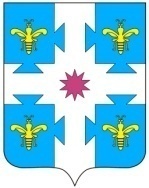 ЧУВАШСКАЯ РЕСПУБЛИКАКУСЛАВККА МУНИЦИПАЛЛĂ ОКРУГӖHДЕПУТАТСЕН ПУХӐВĔЙЫШĂНУ10.02.2023 5/132 №Куславкка хулиСОБРАНИЕ ДЕПУТАТОВКОЗЛОВСКОГОМУНИЦИПАЛЬНОГО ОКРУГАРЕШЕНИЕ 10.02.2023 № 5/132город КозловкаО Порядке проведения антикоррупционной экспертизы нормативных правовых актов и проектов нормативных правовых актов органов местного самоуправления Козловского муниципального округа Чувашской РеспубликиПриложениек решению Собрания депутатовКозловского муниципального округа Чувашской Республикиот 10.02.2023 № 5/132Приложение 1к Порядку проведенияантикоррупционной экспертизынормативных правовых актов ипроектов нормативных правовых актов администрации Козловскогомуниципального округаКоррупциогенный факторПоложение анализируемого нормативного правового акта (проекта нормативного правового акта)Возможные коррупционные проявленияПредложения и рекомендации*